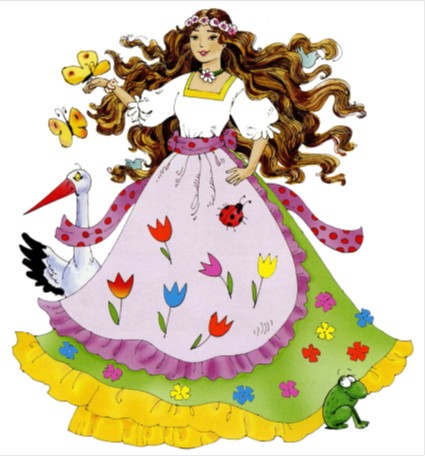     Jadłospis PONIEDZIAŁEK   01.04ŚNIADANIE: kakao/150ml/, pieczywo mieszane/60g/, masło/5g/, baleron odtłuszczony/30g/, serek ze szczypiorkiem/30g/, mix świeżych warzyw/60g/;OBIAD: zupa grochowa/200ml/, kluski leniwe z polewą jogurtową i owocami/200g/,
sok naturalny/150ml/;PODWIECZOREK: kajzerka/30g/, masło/3g/, pasztet/30g/, ogórek kiszony, herbata owocowa/150ml/, mandarynka. WTOREK  02.04ŚNIADANIE: płatki kukurydziane na mleku/200ml/, pieczywo mieszane/60g/, masło/5g/, pasta z fasoli i natki pietruszki/30g/, kiełbasa krakowska/30g/, herbatka z czystka z miodem /100ml/, mix świeżych warzyw/60g/;OBIAD:  zupa zacierkowa/200ml/, ziemniaki/100g/, schab karkowy duszony z cebulką/70g/, bukiet jarzyn z masłem/60g/, surówka z rzodkiewki i kapusty pekińskiej/30g/, kompot owocowy/150ml/;PODWIECZOREK: kisiel żurawinowy/150ml/, ciasteczka maślane/40g/, banan. ŚRODA   03.04ŚNIADANIE: kawa zbożowa/150ml/, pieczywo mieszane/60g/, masło/5g/, szynka konserwowa/30g/, ser żółty/30g/ , mix świeżych warzyw/60g/;   OBIAD: zupa pieczarkowa/200ml/, kasza pęczak/80g/, pieczone bioderka z kurczaka /90g/, surówka z marchewki i jabłka/60g/, kompot owocowy/150ml;/PODWIECZOREK: drożdżówka/40g/, mleko/150ml/, gruszka. CZWARTEK  04.04ŚNIADANIE:  płatki kukurydziane na mleku/200ml/, pieczywo mieszane/60g/, masło/5g/, wędlina drobiowa/30g/, dżem/30g/, mix świeżych warzyw/60g/, woda z owocami/150ml/; OBIAD: czerwony barszcz/200ml/, ziemniaki/100g/, kotlet jajeczny/100g/, surówka z kiszonej kapusty /50g/, kompot owocowy/150ml/;PODWIECZOREK: smoothie malinowo – bananowo- jaglane/40g/, wafle kukurydziane, jabłko.PIĄTEK  05.04ŚNIADANIE: herbata z cytryną/150ml/, pieczywo mieszane/60g/, masło/5g/, pasta z tuńczyka/30g/, wędlina mieszana/30g/, mix świeżych warzyw/60g/.OBIAD: zupa ogórkowa/200ml/, makaron Carbonara/190g/, liść sałaty z jogurtem naturalnym, kompot owocowy/150ml/.   PODWIECZOREK: strucla z serem/40g/, mus owocowy/100g/, mix owoców.Dzieci mają stały dostęp do wody „ŻYWIEC”, po śniadaniu otrzymują owoce surowe lub suszone.Mix świeżych warzyw: papryka, ogórek świeży, pomidor, rzodkiewka, sałata, marchewka, ogórek kiszony.Zastrzegamy prawo do zmian w jadłospisie Jadłospis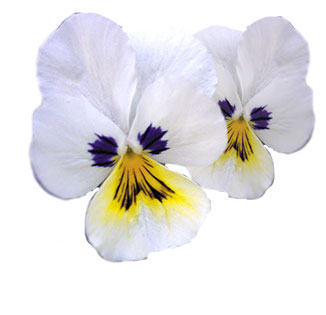     PONIEDZIAŁEK  08.04ŚNIADANIE: kawa Inka/150ml/, pieczywo mieszane/60g/, masło/5g/, szynka tradycyjna/30g/, miód/30g/, mix świeżych warzyw/60g/;   OBIAD: zupa kapuśniak/200ml/, naleśniki szpinakowe z białym serem i polewą owocową/200g/, sok naturalny /150ml/;PODWIECZOREK:  kajzerka/40g/, masło/3g/, szynka konserwowa/30g/, herbata owocowa/150ml/, jabłko.WTOREK 09.04 ŚNIADANIE: płatki owsiane na mleku/200ml/, pieczywo mieszane/60g/, masło/5g/, indyk faszerowany/30g/, , napój owocowy/150ml/, mix świeżych warzyw/60g/;OBIAD:  zupa krem z cukinii z grzankami /200ml/, ziemniaki/100g/, kotlet pożarski /70g/, puree  z kalafiora/40g/, ogórek kiszony/20g/, kompot jeżynowy/150ml/;PODWIECZOREK: budyń/150ml/, biszkopty/40g/, banan.     ŚRODA 10.04ŚNIADANIE: kakao/150ml/, pieczywo mieszane/60g/, masło/5g/, wędlina krakowska/40g/, pasta jajeczna/30g , dżem truskawkowy/20g/, mix świeżych warzyw/60g/.OBIAD: zupa wiosenna/200ml/, kasza gryczana/60g/, gulasz z indyka/120g/,  sałata z sosem winegret/30g/, kompot truskawkowy/150ml/;PODWIECZOREK: kasza jaglana z bananem i musem malinowym/30g/, ciasteczka kruche/20g/, woda z miętą i cytrynąCZWARTEK 11.04ŚNIADANIE:  lane kluski/200ml/, pieczywo mieszane/60g/, masło/5g/, szynka szwagra/40g/, ser żółty/20g/, mix świeżych warzyw/60g/, napój owocowy/150ml/;OBIAD: zupa pomidorowa z ryżem/200ml/, spagetti bolognese /200g/, surówka z białej kapusty/30g/,  kompot wieloowocowy/150ml/;PODWIECZOREK: mleko/150g/, warkocz drożdżowy/40g/, mandarynka. PIĄTEK  12.04ŚNIADANIE: herbata z cytryną/200ml/, pieczywo mieszane/60g/, masło/5g/, kiełbasa żywiecka/30g/, serek biały ze szczypiorkiem/30g/, mix świeżych warzyw/60g/;OBIAD: zupa szczawiowa/200ml/, ryż/100g/, ryba z pieca w sosie tymiankowym/90g/, surówka z kapusty kiszonej/60g/, kompot wieloowocowy/150ml/;   PODWIECZOREK: ciasto domowe/50g/, mleko czekoladowe/100g/, mix owoców suszonych. Dzieci mają stały dostęp do wody „ŻYWIEC”, po śniadaniu otrzymują owoce surowe lub suszone.Mix świeżych warzyw: papryka, ogórek świeży, pomidor, rzodkiewka, sałata, ogórek kiszonyZastrzegamy prawo do zmian w jadłospisie. 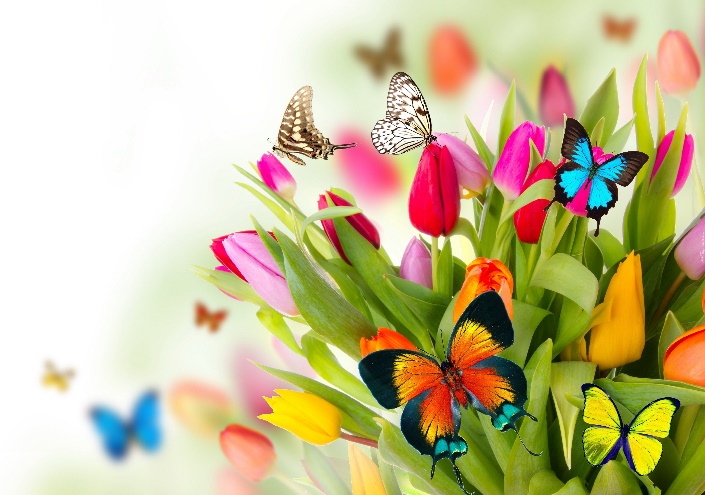     Jadłospis Poniedziałek 15.04ŚNIADANIE: kawa Inka/200ml/, pieczywo mieszane/60g/, masło/5g/, mix wędlin/30g/, mix świeżych warzyw/60g/;OBIAD:  Zupa grochowa/200ml/, pierogi z owocami i polewą/180g/, sok naturalny/150ml/; PODWIECZOREK: pieczywo chrupkie/35g/, pasta z fasoli /40g/, herbata/200ml/, owoc. Wtorek 16.04ŚNIADANIE: Lane kluski/200ml/, pieczywo mieszane/60g/, masło/5g/, szynka drobiowa/30g/, dżem/30g/, 
mix owoców/60g/, napój/150ml/;OBIAD: Zupa krem z zielonych warzyw/200ml/, kotlet schabowy/80g/, ziemniaki/100g/, mizeria z koprem/30g/, kompot 
z mieszanych owoców/150ml/;PODWIECZOREK: chałka/35g/, masło/5g/, mleko/200ml/, banan.Środa 17.04ŚNIADANIE: kakao/200ml/, pieczywo mieszane/60g/, masło/5g/, pasta mięsno-warzywna/40g/, mix świeżych warzyw/60g/;OBIAD: Zupa jarzynowa/200ml/, kasza gryczana/100g/, medaliony w sosie śmietanowym/90g/, ogórek kiszony 
z czerwoną cebulką/30g/, kompot truskawkowy/150ml/;PODWIECZOREK: pieczywo razowe/60g/, masło/5g/, pasta brokułowa z białym serem/40g/, herbata/200ml/, pomidor.Czwartek 18.04ŚNIADANIE: kawa Inka/150ml/, pieczywo mieszane/60g/, masło/5g/, wędlina mieszana/40g/, mix świeżych warzyw/60g/;   OBIAD: Zupa koperkowa z kaszą jaglaną/200ml/, makaron/50g/, gulasz wieprzowy/60g/, surówka Colesław/30g/, kompot z wieloowocowy/150ml/;PODWIECZOREK:  koktajl bananowo - truskawkowy/40g/, biszkopty/150ml/, owoc. PIĄTEK 19.04ŚNIADANIE: Bawarka/200ml/, pieczywo mieszane/60g/, masło/5g/, wędlina szynkowa/30g/, 
jajko ze szczypiorkiem/30g/, mix świeżych warzyw/60g/;OBIAD: Rosół/200ml/, ryba smażona/90g/, ziemniaki/100g/, surówka z kapusty kiszonej/60g/, kompot malinowy/150ml/;   PODWIECZOREK: Rogaliki z marmoladą/50g/, soczek/200ml/, owoc. Dzieci mają stały dostęp do wody „ŻYWIEC”, po śniadaniu otrzymują owoce surowe lub suszone.*(mix świeżych warzyw: papryka, ogórek świeży, pomidor, rzodkiewka, sałata, ogórek kiszony)  Zastrzegamy prawo do zmian w  jadłospisieJadłospisWTOREK  23.04ŚNIADANIE: kawa Inka/150ml/, pieczywo mieszane/60g/, masło/5g/, wędlina mieszana/40g/, mix świeżych warzyw/60g/;   OBIAD: Zupa pomidorowa z ryżem /200ml/, makaron kokardki serkiem waniliowym, prażonym jabłkiem i cynamonem /200g/,  kompot z wieloowocowy/150ml/;PODWIECZOREK:  drożdżówka z serem/40g/, soczek/150ml/, owoc. ŚRODA 24.04ŚNIADANIE: kakao/200ml/, pieczywo mieszane/60g/, masło/5g/, pierś z indyka/30g/, jajko ze szczypiorkiem/30g/, mix świeżych warzyw/60g/;OBIAD: Zupa ogórkowa /200ml/, kaszotto z indykiem i warzywa8mi /180g/, sok naturalny/150ml/;PODWIECZOREK: pieczywo razowe/35g/, masło/5g/, pasta z białego sera i marchewki /30g/, herbata/200ml/, jabłko.CZWARTEK 25.04ŚNIADANIE: Kasza manna/200ml/, pieczywo mieszane/60g/, masło/5g/, polędwica sopocka/30g/, powidła śliwkowe/30g/, napój owocowy/150ml/, mix świeżych warzyw/60g/;OBIAD: krupnik /200ml/, ziemniaki/100g/, sztuka mięsa w sosie ziołowym /80g/, bukiet jarzyn/30g/, kompot owocowy/150ml/; PODWIECZOREK: pieczywo chrupkie/30g/, dżem /20g/, herbata/200ml/, owoc.PIĄTEK  26.04ŚNIADANIE: herbata z cytryną/200ml/, pieczywo mieszane/60g/, masło/5g/, pasta z tuńczyka z jajkiem/30g/, wędlina mieszana/30g/, mix świeżych warzyw/60g/;OBIAD: barszcz biały z kiełbaską /200ml/, makaron Spagetti/100g/, sałata z sosem winegrette /60g/, kompot wieloowocowy/150ml/;   PODWIECZOREK: Murzynek domowy/50g/, napój owocowy/200ml/, mix owoców. Dzieci mają stały dostęp do wody „ŻYWIEC”, po śniadaniu otrzymują owoce surowe lub suszone.            *(mix świeżych warzyw: papryka, ogórek świeży, pomidor, rzodkiewka, sałata, ogórek kiszony)Zastrzegamy prawo do zmian w  jadłospisieJadłospisWTOREK  29 .04ŚNIADANIE: kawa inka /200ml/, pieczywo mieszane/60g/, masło/5g/, wędlina mieszana/30g/, mix świeżych warzyw/60g/;OBIAD: kapuśniak /200ml/, leniwe z jogurtem i owocami /200g/, kompot wieloowocowy/150ml/;   PODWIECZOREK: Pieczywo chrupkie /50g/, pasta jajeczna /560g/, herbata z cytryną /200ml/, mix owoców. WTOREK 30.04ŚNIADANIE: Zacierki na mleku/200ml/, pieczywo mieszane/60g/, masło/5g/, indyk faszerowany/30g/, dżem/30g/, napój owocowy/150ml/, mix świeżych warzyw/60g/;OBIAD: zupa cebulowa z grzankami/200ml/, kasza pęczak/100g/, indyk w ziołach zapiekany z serem/90g/, sałata z sosem vinegrette/30g/, kompot owocowy/150ml/;PODWIECZOREK: „domowa nutella” – mus bananowy z kakao/150ml/, ciasteczka kruche /30g/, lemoniada 
z miodem i miętąDzieci mają stały dostęp do wody „ŻYWIEC”, po śniadaniu otrzymują owoce surowe lub suszone.            *(mix świeżych warzyw: papryka, ogórek świeży, pomidor, rzodkiewka, sałata, ogórek kiszony)Zastrzegamy prawo do zmian w  jadłospisie